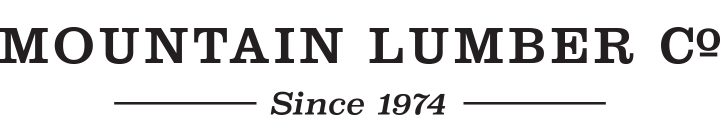 GRADE SPECIFICATION PRODUCT NAME:	Grooved Profile PlankSPECIES / GRADE:	OakPANEL SIZE:	NA – sold as sticksPLANK WIDTH:	5” PLANK THICKNESS:	5/8”PANEL THICKNESS	NAMILLING PROFILE(S)	Tongue and Groove PlankingPLANK DESIGN:	Custom 5/8” SolidSpecies Available and SpecificationsListed below are specifications for Oak. This is a standard product, can be stained in a variety of colors and textures, with pricing readily available. For other species, we will require 2-3 working days to finalize pricing and final spec. Select Oak and Walnut Panel/Stick Characteristics:HEARTWOOD/SAPWOOD CONTENT:	MixedVERTICAL/FLAT SAWN CONTENT:	Mixture of vertical and flat sawn grainKNOT CONTENT:	80% of the board will be clear and free of knots. Knots over 1” will be defected out, knots under 1” will be filled and finished. All surfaces will be sound.ADDITIONAL CHARACTER 	NoneFinish Details:	Standard – Water Clear Low VOC Water based urethane 5-sheen top coat.	Optional Class “A” Fire Treatment Available Upon Request	Optional Stain and Texturing Available Upon RequestSample Image: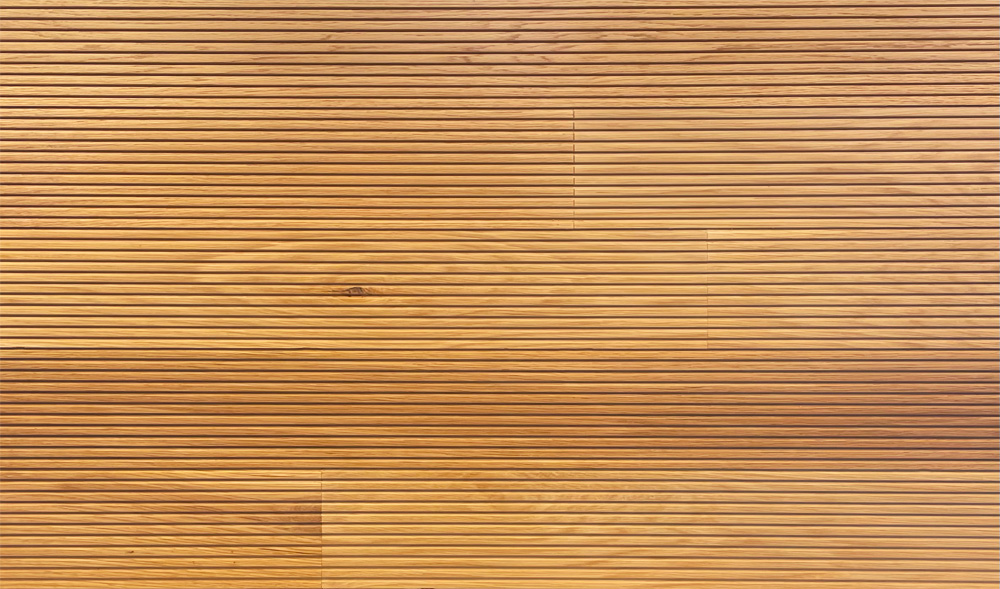 Detailed Dimensions: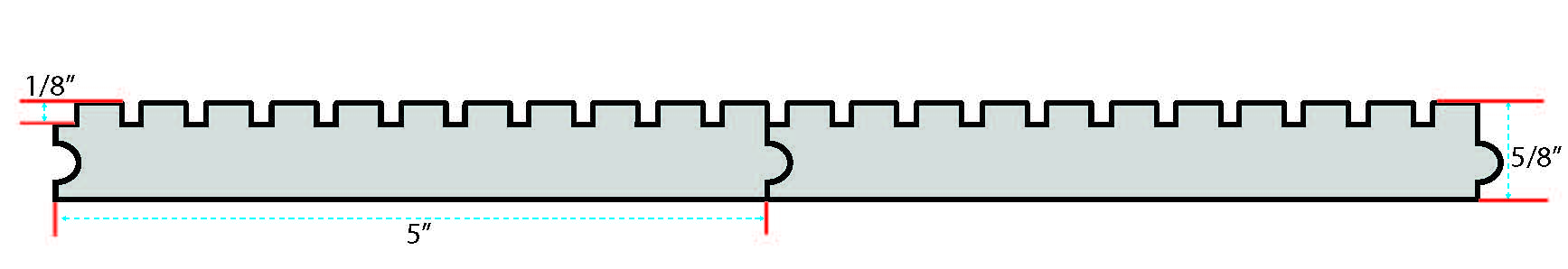 